MODELLO DI BUSINESS CASE DI UNA PAGINA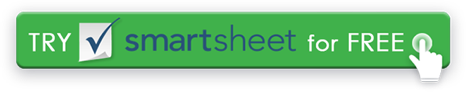 DATTEROINVIATO DATITOLO / RUOLOIL PROGETTOIn punti elenco, descrivi il problema che questo progetto mira a risolvere o l'opportunità che mira a sviluppare.LA STORIANei punti elenco, descrivi la situazione attuale.LIMITAZIONIElenca ciò che potrebbe impedire il successo del progetto, come la necessità di attrezzature costose, maltempo, mancanza di formazione speciale, ecc.AVVICINARSIElencare ciò che è necessario per completare il progetto.BENEFICINei punti elenco elencare i vantaggi che questo progetto porterà all'organizzazione.DISCONOSCIMENTOTutti gli articoli, i modelli o le informazioni fornite da Smartsheet sul sito Web sono solo di riferimento. Mentre ci sforziamo di mantenere le informazioni aggiornate e corrette, non rilasciamo dichiarazioni o garanzie di alcun tipo, esplicite o implicite, circa la completezza, l'accuratezza, l'affidabilità, l'idoneità o la disponibilità in relazione al sito Web o alle informazioni, agli articoli, ai modelli o alla grafica correlata contenuti nel sito Web. Qualsiasi affidamento che fai su tali informazioni è quindi strettamente a tuo rischio.